附件2：演练地点二维码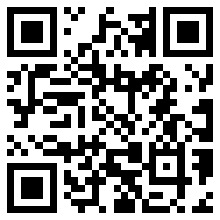 